В соответствии с пунктом 24 части 1 статьи 15 Федерального закона от 6 октября 2003 года № 131 – ФЗ «Об общих принципах организации местого самоуправления в Российской Федерации», Правилами охраны жизни людей на водных объектах в Красноярском крае утвержденными Постановлением Совета Администрации Красноярского края от 21 апреля 2008 года № 189-п.ПОСТАНОВЛЯЮ:Запретить выход людей и выезд любых транспортных средств на лед.Установить аншлаги о запрещении выхода и выезда на лед.Организовать разъяснительную работу о недопущении выхода и выезда на лед.Опубликовать постановление на официальном сайте Администрации Благовещенского сельсовета.Постановление вступает в силу с момента его подписания.Контроль над выполнением постановления оставляю за собойГлава Благовещенского сельсовета        				          Д.Л. Гуменко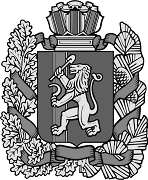 Администрация Благовещенского сельсоветаИрбейского района Красноярского краяАдминистрация Благовещенского сельсоветаИрбейского района Красноярского краяАдминистрация Благовещенского сельсоветаИрбейского района Красноярского краяАдминистрация Благовещенского сельсоветаИрбейского района Красноярского краяАдминистрация Благовещенского сельсоветаИрбейского района Красноярского краяАдминистрация Благовещенского сельсоветаИрбейского района Красноярского краяАдминистрация Благовещенского сельсоветаИрбейского района Красноярского краяАдминистрация Благовещенского сельсоветаИрбейского района Красноярского краяАдминистрация Благовещенского сельсоветаИрбейского района Красноярского краяАдминистрация Благовещенского сельсоветаИрбейского района Красноярского краяАдминистрация Благовещенского сельсоветаИрбейского района Красноярского краяПОСТАНОВЛЕНИЕПОСТАНОВЛЕНИЕПОСТАНОВЛЕНИЕПОСТАНОВЛЕНИЕПОСТАНОВЛЕНИЕПОСТАНОВЛЕНИЕПОСТАНОВЛЕНИЕПОСТАНОВЛЕНИЕПОСТАНОВЛЕНИЕПОСТАНОВЛЕНИЕПОСТАНОВЛЕНИЕ19.03.202019.03.202019.03.202019.03.2020 с. Благовещенка с. Благовещенка№ 22№ 22